Primary purpose of the roleManage the implementation of automated software components, system changes and maintain/monitor the scheduling process ensuring service level agreements are delivered on time to expected standards. Key accountabilitiesManage the Development Operations and change request process to minimise the risk of service interruptions, identifying opportunities for service and business improvementsDesign, create, test and document new or amended software applying best practice methodologies and industry recognised systems, processes and standards to meet defined business needsIdentify, analyse, prioritise and implement improvements and efficiencies to maximum value from services, including the potential for automation of processesDevelop, review and maintain support documentation for the change management process to minimise the impact of planned changes Integrate and test components, systems and their interfaces to create operational services, maintaining and monitoring tools to ensure software is configured and working efficiently and to agreed security standardsManage batch processes and follow up batch errors to ensure all jobs are completed successfully and batch jobs are run at optimum efficiency Work with business and technology stakeholders to translate user stories and business problems to propose design approaches or services to create specifications and technical designs of systems to meet defined business needsDevelop and maintain customer and stakeholders through effective communication, negotiation and issues management to ensure deliverables are metKey challengesBuilding relationships with business representatives and contractors to meet client requests and requirements with competing interests, schedules and projects Understanding and explaining how system changes affect and impact on the ability to conduct business as usual while balancing user needs with user desiresKeeping up to date with best practice industry standards in a high volume work environment with tight deadlinesKey relationshipsRole dimensionsDecision makingThis role has autonomy and makes decisions that are under their direct control as directed by their Manager. It refers to a Managers’ decisions that require significant change to program outcomes or timeframes or are likely to escalate or require submission to a higher level of management. This role is fully accountable for the delivery of work assignments on time and to expectations in terms of quality, deliverables and outcomesReporting linexDirect reportsxBudget/ExpenditurexCapabilities for the roleThe NSW public sector capability framework describes the capabilities (knowledge, skills and abilities) needed to perform a role. There are four main groups of capabilities: personal attributes, relationships, results and business enablers, with a fifth people management group of capabilities for roles with managerial responsibilities. These groups, combined with capabilities drawn from occupation-specific capability sets where relevant, work together to provide an understanding of the capabilities needed for the role.This role also utilises an occupation specific capability set which contains information from the Skills Framework for the Information Age (SFIA). The capability set is available at www.psc.nsw.gov.au/capabilityframework/ICTThe capabilities are separated into focus capabilities and complementary capabilities. Focus capabilitiesFocus capabilities are the capabilities considered the most important for effective performance of the role. These capabilities will be assessed at recruitment. The focus capabilities for this role are shown below with a brief explanation of what each capability covers and the indicators describing the types of behaviours expected at each level.Complementary capabilitiesComplementary capabilities are also identified from the Capability Framework and relevant occupation-specific capability sets. They are important to identifying performance required for the role and development opportunities. Note: capabilities listed as ‘not essential’ for this role are not relevant for recruitment purposes however may be relevant for future career development.Classification/Grade/BandClerk Grade 7/8ANZSCO Code261313PCAT CodeNADate of ApprovalXXXXWho WhyInternalManagerEscalate issues with potential solutions, keep informed, advise and receive guidance and instructionsWork TeamContribute in meetings to obtain the work group perspective and share informationWork collaboratively to contribute to achieving the team’s business outcomesStakeholders Provide a client-focused approach to service delivery, articulate the needs and requirements of the serviceCollaborate with, provide advice and responses to ensure prompt resolution of issuesExternalClient/CustomersAddress/respond to queries where possible, or redirect relevant party for review and resolutionContribute to a client-focused approach to service deliveryManage the flow of information, seek clarification and provide advice and responses to ensure prompt resolution of issuesVendors/Service Providers and ConsultantsSeek/maintain specialist knowledge/advice, collaborate and keep up with best practiceParticipate in forums, groups to represent the agency and share information Participate in discussions regarding innovation and best practiceFOCUS CAPABILITIESFOCUS CAPABILITIESFOCUS CAPABILITIESFOCUS CAPABILITIESCapability group/setsCapability nameBehavioural indicatorsLevel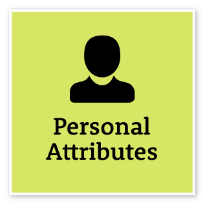 Manage Self                            Show drive and motivation, an ability to self-reflect and a commitment to learningAdapt existing skills to new situations	Show commitment to achieving work goals	Show awareness of own strengths and areas for growth, and develop and apply new skills	Seek feedback from colleagues and stakeholders	Stay motivated when tasks become difficult	Intermediate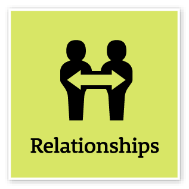 Commit to Customer Service  Provide customer-focused services in line with public sector and organisational objectivesFocus on providing a positive customer experience	Support a customer-focused culture in the organisationDemonstrate a thorough knowledge of the services provided and relay this knowledge to customers	Identify and respond quickly to customer needs	Consider customer service requirements and develop solutions to meet needs	Resolve complex customer issues and needs	Cooperate across work areas to improve outcomes for customersIntermediateWork Collaboratively                            Collaborate with others and value their contributionBuild a supportive and cooperative team environmentShare information and learning across teams	Acknowledge outcomes that were achieved by effective collaboration	Engage other teams and units to share information and jointly solve issues and problems	Support others in challenging situations	Use collaboration tools, including digital technologies, to work with othersIntermediate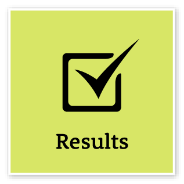 Think and Solve ProblemsThink, analyse and consider the broader context to develop practical solutionsResearch and apply critical-thinking techniques in analysing information, identify interrelationships and make recommendations based on relevant evidenceAnticipate, identify and address issues and potential problems that may have an impact on organisational objectives and the user experienceApply creative-thinking techniques to generate new ideas and options to address issues and improve the user experience	Seek contributions and ideas from people with diverse backgrounds and experience	Participate in and contribute to team or unit initiatives to resolve common issues or barriers to effectivenessIdentify and share business process improvements to enhance effectivenessAdept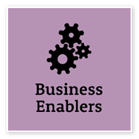 Technology                            Understand and use available technologies to maximise efficiencies and effectivenessIdentify opportunities to use a broad range of technologies to collaborate	Monitor compliance with cyber security and the use of technology policies	Identify ways to maximise the value of available technology to achieve business strategies and outcomes	Monitor compliance with the organisation’s records, information and knowledge management requirements	AdeptOccupation specific focus capability setOccupation specific focus capability setOccupation specific focus capability setOccupation specific focus capability setCapability Set / SkillCategory and
Sub-CategoryLevel DescriptionsLevel and CodeProgramming / software development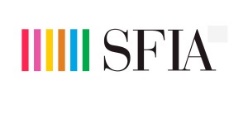 Development and implementation	Systems developmentDesigns, codes, verifies, tests, documents, amends and refactors moderately complex programs/scripts. Applies agreed standards and tools, to achieve a well-engineered result. Collaborates in reviews of work with others as appropriate.Level 3PROGConfiguration managementDelivery and operation	Service transitionApplies tools, techniques and processes to administer, track, log, report on and correct configuration items, components and changes. Assists with audits to check the accuracy of information and undertakes any necessary corrective action under direction.Level 2CFMGSystems integration and buildDevelopment and implementation	Installation and integrationProduces software builds from software source code. Conducts tests as defined in an integration test specification, records the details of any failures. Analyses and reports on integration test activities and results. Identifies and reports issues and risks.Level 2SINTTestingDevelopment and implementation	Systems developmentReviews requirements and specifications, and defines test conditions. Designs test cases and test scripts under own direction, mapping back to pre-determined criteria, recording and reporting outcomes. Analyses and reports test activities and results. Identifies and reports issues and risks associated with own work.Level 3TESTRelease and deploymentDelivery and operation	Service transitionUses the tools and techniques for specific areas of release and deployment activities. Administers the recording of activities, logging of results and documents technical activity undertaken. May carry out early life support activities such as providing support advice to initial users.Level 3RELMCOMPLEMENTARY CAPABILITIESCOMPLEMENTARY CAPABILITIESCOMPLEMENTARY CAPABILITIESCOMPLEMENTARY CAPABILITIESCapability group/setsCapability nameDescriptionLevelDisplay Resilience and CourageBe open and honest, prepared to express your views, and willing to accept and commit to changeIntermediateAct with IntegrityBe ethical and professional, and uphold and promote the public sector valuesFoundationalValue Diversity and InclusionDemonstrate inclusive behaviour and show respect for diverse backgrounds, experiences and perspectivesFoundationalCommunicate EffectivelyCommunicate clearly, actively listen to others, and respond with understanding and respectIntermediateInfluence and NegotiateGain consensus and commitment from others, and resolve issues and conflictsIntermediateDeliver ResultsAchieve results through the efficient use of resources and a commitment to quality outcomesIntermediatePlan and PrioritisePlan to achieve priority outcomes and respond flexibly to changing circumstancesIntermediateDemonstrate AccountabilityBe proactive and responsible for own actions, and adhere to legislation, policy and guidelinesIntermediate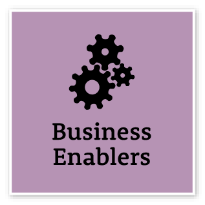 FinanceUnderstand and apply financial processes to achieve value for money and minimise financial riskFoundationalProcurement and Contract ManagementUnderstand and apply procurement processes to ensure effective purchasing and contract performanceFoundationalProject ManagementUnderstand and apply effective project planning, coordination and control methodsIntermediateOccupation specific complimentary capabilitiesOccupation specific complimentary capabilitiesOccupation specific complimentary capabilitiesOccupation specific complimentary capabilitiesCapability Set / SkillCategory and Sub-categoryDescriptionLevel and CodeDatabase administration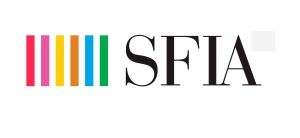 Delivery and operation	Service operationThe installation, configuration, upgrade, administration, monitoring and maintenance of databases. Providing support for operational databases in production use and for internal or interim purposes such as iterative developments and testing. Improving the performance of databases and the tools and processes for database administration (including automation).Level 3DBADIT infrastructureDelivery and operation	Service operationThe operation and control of the IT infrastructure (comprising physical or virtual hardware, software, network services and data storage) either on-premises or provisioned as cloud services) that is required to deliver and support the information systems needs of a business. Includes preparation for new or changed services, operation of the change process, the maintenance of regulatory, legal and professional standards, the building and management of systems and components in virtualised and cloud computing environments and the monitoring of performance of systems and services in relation to their contribution to business performance, their security and their sustainability. The application of infrastructure management tools to automate the provisioning, testing, deployment and monitoring of infrastructure components.Level 3ITOP